Pass the Pigs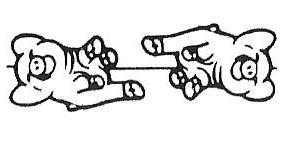 Pig Out -  Worth 0 tricks and end of turn.  Pigs are on their sides.  One dot is up and one dot is down.  You keep all the points earned that turn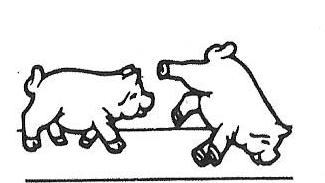 Mixed Combo - Both pigs are doing tricks.  Add the tricks from each pig and keep playing.  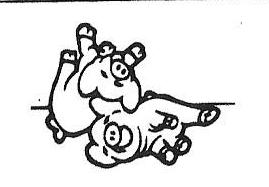 Makin' Bacon - Worth 0 tricks and end of turn.  Pigs are touching each other.  Your turn is over and you get 0 tricks/points for that turn.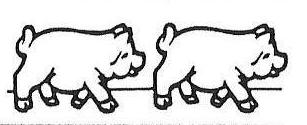 Double Hoofer - Both pigs are doing the hoofer trick.  Since synchronized tricks are more difficult, this is worth 4 tricks.  Keep playing.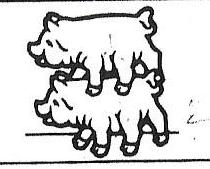 Piggy Back - Worth 0 tricks and end of turn.  Pigs are "piggy back" which is an unnatural position for pigs.  Your turn is over and your entire score is back to 0.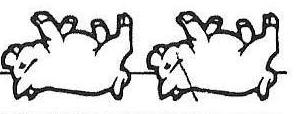 Double Razorback - Both pigs are doing the razorback trick.  Since synchronized tricks are more difficult, this is worth 4 tricks.  Keep playing.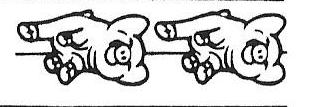 Sider - Worth 1 trick and you keep playing.  Both pigs are on their sides.  Both dots up or both dots down.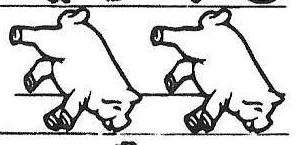 Double Snouter - Both pigs are doing the snouter trick.  Since synchronized tricks are more difficult, this is worth 8 tricks.  Keep playing.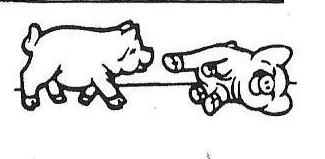 Hoofer - Worth 1 trick and you keep playing.  One pig is standing on its feet.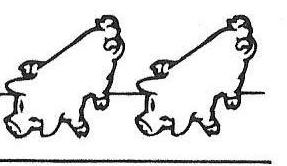 Double Leaning Jowler - Both pigs are doing the leaning jowler trick.  Since synchronized tricks are more difficult, this is worth 12 tricks.  Keep playing.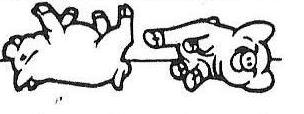 Razorback - Worth 1 trick and you keep playing.  One pig is lying on its back.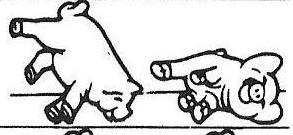 Snouter - Worth 2 tricks and you keep playing.  One pig is balancing on its nose and front feet.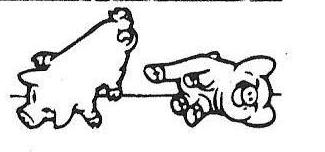 Leaning Jowler - Worth 3 tricks and you keep playing.  One pig is balancing on its nose, ear and one foot.